ПРАВИЛА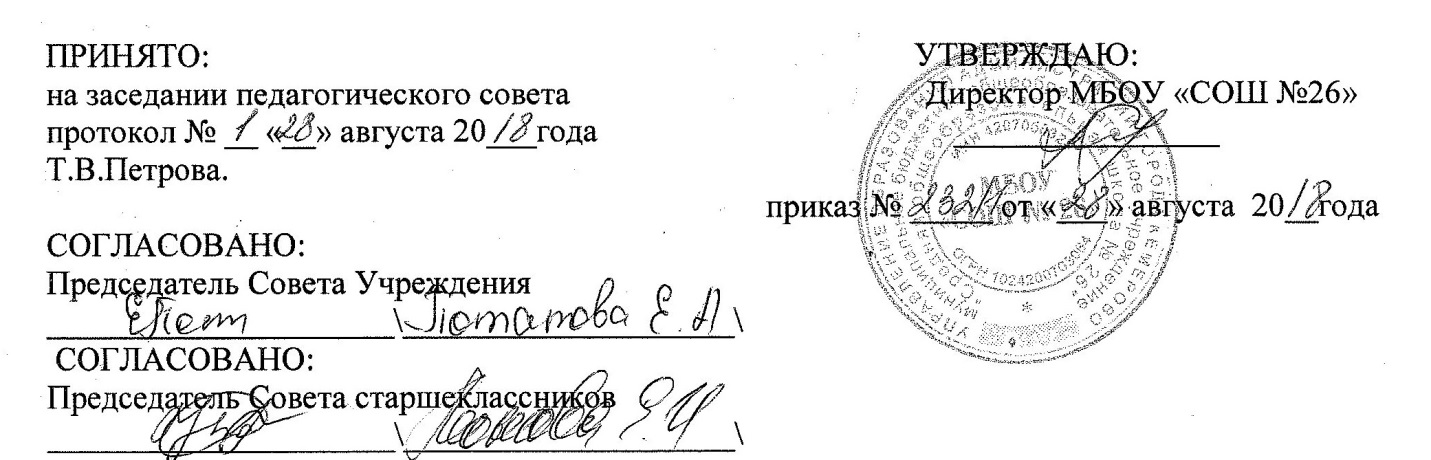 приема граждан на обучение по образовательным программам начального общего, основного общего и среднего общего образования в муниципальное бюджетное общеобразовательное учреждение «Средняя общеобразовательная школа № 26»(с изменениями и дополнениями)Общие положения1.1. Правила приема граждан на обучение по образовательным программам начального общего, основного общего и среднего общего образования (далее – Правила) регламентируют прием граждан Российской Федерации (далее – граждане) в муниципальное бюджетное общеобразовательное учреждение «Средняя общеобразовательная школа № 26», осуществляющее образовательную деятельность по образовательным программам начального общего, основного общего и среднего общего образования (далее соответственно – Школа, общеобразовательные программы). 1.2. Правила приема в Школу должны обеспечивать прием в образовательную организацию граждан, имеющих право на получение общего образования соответствующего уровня и проживающих на территории, за которой закреплена Школа. (далее - закрепленная территория).1.3. Правила разработаны в соответствии со ст. 43 Конституции Российской Федерации, Федеральным законом от 29 декабря 2012 г. N 273-ФЗ «Об образовании в Российской Федерации», приказом Министерства образования и науки Российской Федерации (Минобрнауки России) от 22 января 2014 г. N 32 г. Москва «Об утверждении Порядка приема граждан на обучение по образовательным программам начального общего, основного общего и среднего общего образования»,  Приказом № 19 от 17.01.2019 «О внесении изменений в порядок приема граждан на обучение по образовательным программам начального общего, основного общего, среднего общего образования, увержденный приказом Министерства образования и науки РФ от 22.01.2014 № 32. Уставом МБОУ «Средняя общеобразовательная школа № 26». 1.4. Прием иностранных граждан и лиц без гражданства, в том числе соотечественников за рубежом, в Школу для обучения по общеобразовательным программам за счет бюджетных ассигнований федерального бюджета, бюджетов Кемеровской области и города Кемерово осуществляется в соответствии с международными договорами Российской Федерации, Федеральным законом от 29 декабря 2012 г. N 273-ФЗ «Об образовании в Российской Федерации» (Собрание законодательства Российской Федерации, 2012, N53, ст. 7598; 2013, N 19, ст. 2326; N 23, ст. 2878; N 27, ст. 3462; N 30, ст. 4036; N 48, ст. 6165) и настоящими Правилами.1.5. Родители (законные представители) несовершеннолетних обучающихся имеют право выбирать до завершения получения ребенком основного общего образования с учетом мнения ребенка, а также с учетом рекомендаций психолого-медико-педагогической комиссии (при их наличии) формы получения образования и формы обучения, организации, осуществляющие образовательную деятельность, язык, языки образования, факультативные и элективные учебные предметы, курсы, дисциплины (модули) из перечня, предлагаемого организацией, осуществляющей образовательную деятельность[7].II. Порядок приема граждан 2.1. В Школу принимаются граждане, имеющие право на получение общего образования соответствующего уровня (далее-закрепленные лица) и проживающие на территории, за которой закреплена Школа (далее - закрепленная территория).2.2. Для закрепленных лиц, не достигших четырнадцати лет, или находящихся под опекой, местом жительства признается место жительства их законных представителей – родителей, усыновителей или опекунов[2]. 2.2.1. При раздельном проживании родителей место жительства закрепленных лиц устанавливается соглашением родителей, при отсутствии соглашения спор между родителями разрешается судом[3]. 2.2.2. Регистрация по месту жительства закрепленных лиц, не достигших четырнадцати лет, осуществляется с выдачей свидетельства о регистрации по месту жительства (свидетельства по месту пребывания)[4]. 2.3. Закрепленным лицам может быть отказано в приеме в Школу только по причине отсутствия в ней свободных мест, за исключением случаев, предусмотренных частями 5 и 6 статьи 67 и статьей 88 Федерального закона от 29 декабря 2012 г. N 273-ФЗ «Об образовании в Российской Федерации» (Собрание законодательства Российской Федерации, 2012, N 53, ст. 7598; 2013, N 19, ст. 2326; N 23, ст. 2878; N 27, ст. 3462; N 30, ст. 4036; N 48, ст. 6165). Количество учащихся в классе определяется, исходя из расчета соблюдения требований к расстановке мебели в учебных заведениях и санитарных требований к естественному и искусственному освещению.2.3.1. В случае отсутствия мест в Школе родители (законные представители) гражданина для решения вопроса о его устройстве в другую образовательную организацию обращаются непосредственно в органы местного самоуправления в сфере образования г. Кемерово[5]. 2.4. Прием на обучение по основным общеобразовательным программам за счет средств бюджетных ассигнований федерального бюджета, бюджетов Кемеровской области и города Кемерово проводится на общедоступной основе, если иное не предусмотрено Федеральным законом от 29 декабря 2012 г. N 273-ФЗ «Об образовании в Российской Федерации» (Собрание законодательства Российской Федерации, 2012, N 53, ст. 7598;2013, N 19, ст. 2326; N 23, ст. 2878; N 27, ст. 3462; N 30, ст. 4036; N 48, ст. 6165). 2.5. Прием граждан на обучение производится на начало учебного года в 1-е и 10-е классы и в  течение учебного года во все классы Школы, на свободные места. Граждане, проживающие на территории, за которой закреплена школа (далее закрепленные лица), имеют первоочередное право приема в 1-й и 10- й класс на начало учебного года, а во все последующие классы (2-9, 11) при наличии свободных мест.2.6. С целью проведения организованного приема в 1-й и 10-й  класс закрепленных лиц Школа не позднее 10 календарных дней с момента издания распорядительного акта администрации города Кемерово о закреплении образовательных организаций за конкретными территориями города размещает на информационном стенде, на официальном сайте в сети "Интернет", в средствах массовой информации (в том числе электронных) информацию о:а) о закрепленной территории за МБОУ «Средняя общеобразовательная школа № 26»; б) о планируемом количестве мест в первых  и десятых классах. Школа не позднее 1 июля размещает на официальном сайте информацию о наличии свободных мест для приема детей, не проживающих на закрепленной территории. 2.7. Администрация города Кемерово размещает на официальном сайте в сети «Интернет» распорядительный акт о закреплении образовательных организаций за конкретными территориями города Кемерово, издаваемый не позднее 1 февраля текущего года (далее – распорядительный акт о закрепленной территории). 2.8. Прием заявлений в первый класс Школы для граждан, проживающих на закрепленной территории, начинается не позднее 1 февраля и завершается не позднее 30 июня текущего года. 2.8.1. Зачисление в Школу оформляется приказом директора Школы в течение 7 рабочих дней после приема документов.2.8.2. Прием в 10 класс производится в соответствии с Положением о приме на обучение по программам среднего общего образования МБОУ «СОШ № 26». 2.8.3. Для граждан, не проживающих на закрепленной территории, прием заявлений в первый класс начинается с 1 июля текущего года до момента заполнения свободных мест, но не позднее 5 сентября текущего года. 2.9. В случае досрочного завершения приема в первый класс всех граждан, проживающих на закрепленной территории, Школа вправе осуществлять прием граждан, не проживающих на закрепленной территории, ранее 1 июля. 2.9.1.При приеме на свободные места граждан, не проживающих на закрепленной территории, преимущественным правом обладают граждане, имеющие право на первоочередное предоставление места в Школе в соответствии с законодательством Российской Федерации и нормативными правовыми актами Кемеровской области. 2.10. Прием граждан в Школу осуществляется по личному заявлению родителя (законного представителя) ребенка при предъявлении оригинала документа, удостоверяющего личность родителя (законного представителя), либо оригинала документа, удостоверяющего личность иностранного гражданина и лица без гражданства в Российской Федерации в соответствии со статьей 10 Федерального закона от 25 июля 2002 г. N 115-ФЗ «О правовом положении иностранных граждан в Российской Федерации» (Собрание законодательства Российской Федерации, 2002, N 30, ст. 3032). 2.10.1. Школа может осуществлять прием указанного заявления в форме электронного документа с использованием информационно - телекоммуникационных сетей общего пользования. 2.10.2. При подаче заявления через ЕПГУ приѐм, регистрация документов заявителя, уведомление заявителя о приѐме документов в электронном виде с указанием регистрационного номера или отказе в приѐме документов производится в течение 2 рабочих дней с момента подачи заявления, соответствующей записью на ЕПГУ.2.10.3. При подаче заявления через ЕПГУ заявитель в течение 4 рабочих дней должен обратиться в школу и подтвердить подлинность представленной на Портале информации (предоставить оригиналы документов).2.10.4. В случае неявки родителей (законных представителей) в течение 4 рабочих дней с момента подачи заявления через ЕПГУ с оригиналами документов заявление отклоняется, и на Едином портале делается соответствующая запись.2.10.5. В случае не подтверждения родителями (законными представителями) подлинности информации оригиналами документов в течение 4 рабочих дней с момента подачи заявления через ЕПГУ заявление отклоняется, и на Едином портале делается соответствующая запись.2.10.6. В заявлении родителями (законными представителями)  указываются следующие сведения: а) фамилия, имя, отчество (последнее – при наличии) ребенка; б) дата и место рождения ребенка; в) фамилия, имя, отчество (последнее – при наличии) родителей (законных представителей) ребенка; г) адрес места жительства ребенка, его родителей (законных представителей); д) контактные телефоны родителей (законных представителей) ребенка. 2.10.7. Форма заявления размещается Школой на информационном стенде и (или) на официальном сайте Школы в сети «Интернет». 2.10.8. Для приема в Школу родители (законные представители) детей, проживающих на закрепленной территории, для зачисления ребенка в первый класс дополнительно предъявляют оригинал свидетельства о рождении ребенка или документ, подтверждающий родство заявителя, свидетельство о регистрации ребенка по месту жительства или по месту пребывания на закрепленной территории или документ, содержащий сведения о регистрации ребенка по месту жительства или по месту пребывания на закрепленной территории. 2.10.9. Для приема в Школу родители (законные представители) детей, не проживающих на закрепленной территории, дополнительно предъявляют свидетельство о рождении ребенка. 2.10.10. Для приема в Школу родители (законные представители) детей, являющихся иностранными гражданами или лицами без гражданства, дополнительно предъявляют документ, подтверждающий родство заявителя (или законность представления прав ребенка), и документ, подтверждающий право заявителя на пребывание в Российской Федерации. 2.10.11. Для приема в Школу иностранные граждане и лица без гражданства все документы представляют на русском языке или вместе с заверенным в установленном порядке переводом на русский язык. 2.10.12. Копии предъявляемых при приеме документов хранятся в Школе на время обучения ребенка. 2.11. Родители (законные представители) детей имеют право по своему усмотрению представлять другие документы. 2.12. При приеме в Школу для получения среднего общего образования представляется аттестат об основном общем образовании установленного образца. 2.13. Требование предоставления других документов в качестве основания для приема детей в Школу не допускается. 2.14. Школа обязана ознакомить поступающего и (или) его родителей (законных представителей) со своим уставом, с лицензией на осуществление образовательной деятельности, со свидетельством о государственной аккредитации, с образовательными программами и другими документами, регламентирующими организацию и осуществление образовательной деятельности, права и обязанности обучающихся [6]. 2.15. Факт ознакомления родителей (законных представителей) ребенка с лицензией на осуществление образовательной деятельности, свидетельством о государственной аккредитации Школы, уставом Школы, с образовательными программами и другими документами, регламентирующими организацию и осуществление образовательной деятельности, правами и обязанностями обучающихся фиксируется в заявлении о приеме и заверяется личной подписью родителей (законных представителей) ребенка. Подписью родителей (законных представителей) ребенка фиксируется также согласие на обработку их персональных данных и персональных данных ребенка в порядке, установленном законодательством Российской Федерации [7]. 2.16. Документы, представленные родителями (законными представителями) детей, регистрируются в журнале приема заявлений. После регистрации заявления родителям (законным представителям) детей выдается расписка в получении документов, содержащая информацию о регистрационном номере заявления о приеме ребенка в Школу, о перечне представленных документов. Расписка заверяется подписью должностного лица Школы, ответственного за прием документов, и печатью Школы. 2.17. Приказы Школы о приеме детей на обучение размещаются на информационном стенде Школы в день их издания. 2.18. На каждого ребенка, зачисленного в 1 и 10 класс Школы, заводится личное дело, в котором хранятся все сданные документы. 2.19. При приеме на обучение по имеющим государственную аккредитацию образовательным программам начального общего и основного общего образования выбор языка образования, изучаемых родного языка из числа языков народов Российской Федерации, в том числе русского языка как родного языка, государственных языков республик Российской Федерации осуществляется по заявлениям родителей (законных представителей) детей [8].2.20. При зачислении детей в течение учебного года Школа продолжает вести личное дело учащегося, заведенное при его поступлении в образовательную организацию из которой он переходит.2.21. При приеме в 1-й класс детей из другой образовательной организации или во 2-й и последующий классы родители (законные представители) ребёнка дополнительно представляют личное дело о в текущем учебном году ( выписка из классного журнала с текущими отметками и результатами промежуточной аттестации), заверенные печатью исходной организации и подписью ее руководителя ( уполномоченного им лица). __________________________________________________________________[1] Часть 3 статьи 67 Федерального закона от 29 декабря 2012 г. N 273-ФЗ «Об образовании в Российской Фе-дерации» (Собрание законодательства Российской Федерации, 2012, N 53, ст. 7598; 2013, N 19, ст. 2326; N 23, ст. 2878; N 27, ст. 3462; N 30, ст. 4036; N 48, ст. 6165). [2] Пункт 2 статьи 20 Гражданского кодекса Российской Федерации (Собрание законодательства Российской Федерации, 1994, № 32, ст. 3301). [3] Пункт 3 статьи 65 Семейного кодекса Российской Федерации (Собрание законодательства Российской Фе-дерации, 1996, № 1, ст. 16, № 19, ст. 2715). [4] Пункты 28 и 29 Правил регистрации и снятия граждан Российской Федерации с регистрационного учета по месту пребывания и по месту жительства в пределах Российской Федерации от 17.07.1995 г. № 713 (Собрание законодательства Российской Федерации, 1995, № 30, ст. 2939, 1996, № 18, ст. 2144, 1997, № 8, ст. 952, 2000, № 13, ст. 1370, 2002, № 34, ст. 3294, 2004, № 52, ст. 5493, 2008, № 14, ст. 1412, 2010, № 37, ст. 4701, № 46, ст. 6024, 2011, № 44, ст. 6282). [5]Часть 4 статьи 67 Федерального закона от 29 декабря 2012 г. N 273-ФЗ «Об образовании в Российской Феде-рации» (Собрание законодательства Российской Федерации, 2012, N 53, ст. 7598; 2013, N 19, ст. 2326; N 23, ст. 2878; N 27, ст. 3462; N 30, ст. 4036; N 48, ст. 6165). [6]Часть 2 статьи 55 Федерального закона от 29 декабря 2012 г. N 273-ФЗ «Об образовании в Российской Феде-рации» (Собрание законодательства Российской Федерации, 2012, N 53, ст. 7598; 2013, N 19, ст. 2326; N 23, ст. 2878; N 27, ст. 3462; N 30, ст. 4036; N 48, ст. 6165). [7]Часть 1 статьи 6 Федерального закона от 27 июля 2006 г. N 152-ФЗ «О персональных данных» (Собрание законодательства Российской Федерации, 2006, N 31, ст. 3451)Пункт 1 части 3 статьи 44 Федерального закона от 29 декабря 2012 г. N 273-ФЗ "Об образовании в Российской Федерации" (Собрание законодательства Российской Федерации, 2012, N 53, ст. 7598).[8]Часть 6 статьи 14 Федерального закона от 29 декабря 2012 г. N 273-ФЗ "Об образовании в Российской Федерации" (Собрание законодательства Российской Федерации, 2012, N 53, ст. 7598; 2018, N 32 (часть I), ст. 5110)."..Регламент предоставления услуги«Зачисление в образовательное учреждение,реализующее программы общего образования»Общие положения1.1. Порядок предоставления услуги по зачислению в школу (далее – Порядок) определяет сроки и последовательность действий, а также порядок взаимодействия между участниками процесса предоставления услуги по зачислению в образовательное учреждение (далее – услуга).1.2. Наименование услуги – услуга по зачислению в образовательное учреждение.1.3. Непосредственное предоставление услуги осуществляют:муниципальное общеобразовательное учреждение «Средняя общеобразовательная школа №26» далее - школа);1.4. Перечень нормативных правовых актов, непосредственно регулирующих предоставление услуги и защиту персональных данных, с указанием их реквизитов и источников официального опубликования:Федеральный закон от 29 декабря 2012 г. № 273-ФЗ «Об образовании в Российской Федерации» (Собрание законодательства Российской Федерации, 2012, № 53) в редакции, действующей на момент оказания услуги.Порядок приѐма граждан на обучение по образовательным программам начального общего, основного общего и среднего общего образования, утверждѐнный приказом Министерства образования и науки Российской Федерации от января 2014 г. № 32 «Об утверждении Порядка приема граждан на обучение по образовательным программам начального общего, основного общего и среднего общего образования» в редакции, действующей на момент оказания услуги.Федеральный закон от 27 июля 2010 года № 210-ФЗ «Об организации предоставления государственных и муниципальных услуг» в редакции, действующей на момент оказания услуги.1.5. Заявителями на получение услуги являются:родители (законные представители) несовершеннолетних детей, желающие устроить ребѐнка на обучение в образовательное учреждение;совершеннолетние дети желающие обучатся в образовательном учреждении.1.6. Исчерпывающий перечень документов, необходимых в соответствии с законодательными или иными нормативными правовыми актами для предоставления услуги:1.6.1. Для зачисления в первый класс школы:- оригинал свидетельства о рождении ребенка или документ, подтверждающий родство заявителя-свидетельство о регистрации ребенка по месту жительства или по месту пребывания на закрепленной территории или документ, содержащий сведения о регистрации ребенка по месту жительства или по месту пребывания на закрепленной территории. Для зачисления в 1 - 11 классы во время учебного года, кроме указанных документов, предоставляется личное дело обучающегося и для получения среднего общего образования представляется аттестат об основном общем образовании установленного образца.1.7. Требования к формату данных.1.7.1. При подаче заявления лично заявитель предъявляет подлинники или нотариально заверенные копии документов необходимых для зачисления (п. 1.6.1).1.8. Сроки предоставления услуги.1.8.1. Прием заявлений в первый класс школы от родителей (законных представителей) детей, проживающих на закрепленной территории, начинается не позднее 1 февраля и завершается не позднее даты, устанавливаемой в приказе Министерства образования и науки Российской Федерации регламентирующего правила приема граждан на обучение по образовательным программам начального общего, основного общего и среднего общего образования в редакции, действующей на момент оказания услуги. Время и дата начала приема заявлений в первый класс лично и через Единый портал госуслуг едины. Заявления, поданные ранее или позднее установленного срока, отклоняются.Для детей, не проживающих на закрепленной территории, прием заявлений в первый класс начинается с даты устанавливаемой в приказе Министерства образования и науки Российской Федерации регламентирующего правила приема граждан на обучение по образовательным программам начального общего, основного общего и среднего общего образования до момента заполнения свободных мест, но не позднее 5 сентября текущего года.1.8.2. При подаче заявления через ЕПГУ приѐм, регистрация документов заявителя, уведомление заявителя о приѐме документов в электронном виде с указанием регистрационного номера или отказе в приѐме документов производится в течение 2 рабочих дней с момента подачи заявления, соответствующей записью на ЕПГУ.1.8.3. При подаче заявления через ЕПГУ заявитель в течение 4 рабочих дней должен обратитьсяшколу и подтвердить подлинность представленной на Портале информации (предоставить оригиналы документов).1.8.4. В случае неявки родителей (законных представителей) в течение 4 рабочих дней с момента подачи заявления через ЕПГУ с оригиналами документов заявление отклоняется, и на Едином портале делается соответствующая запись.1.8.4. В случае не подтверждения родителями (законными представителями) подлинности информации оригиналами документов в течение 4 рабочих дней с момента подачи заявления через ЕПГУ заявление отклоняется, и на Едином портале делается соответствующая запись.1.8.5. Приказ о приеме в школу оформляется директором в течение 7 рабочих дней после приема заявления .случае зачисления в школу в середине учебного года – в течение 4 рабочих дней после приѐма документов заявителя.1.9. Результат предоставления услуги.Конечным результатом предоставления услуги является зачисление ребѐнка заявителя (заявителя) в школу или мотивированный отказ в зачислении.1.9. Услуга оказывается бесплатно.1.10. Все заявления (как поданные лично, так и через портал) выстраиваются в одну очередь1.11. Исчерпывающий перечень оснований для отказа в приѐме документов, необходимых для предоставления услуги:предоставление неполного пакета документов, перечисленных в пункте 1.6.1. данного раздела Порядка;- наличие в представленных документах недостоверных (искажѐнных)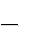 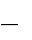 - сведений; отсутствие свободных мест;- несоответствие документов требованию приказа Министерства образования и науки Российской Федерации от 22 января 2014 года № 32 «Об утверждении порядка приема граждан на обучение по образовательным программам начального общего, основного общего, среднего общего образования» в редакции, действующей на момент оказания услуги.1.12. информация о порядке предоставления и содержании услуги содержится на сайте ОУ и информационном стенде школы.1.13.График работы по обработке заявлений по зачислению в школу через ЕПГУ: понедельник – пятница: с 9.00 до 9.45; суббота, воскресенье – выходные дни.выходные и праздничные дни обработка заявлений по зачислению в школу через ЕПГУ не осуществляется.Состав, последовательность и сроки выполнения процедур информационно-телекоммуникационного взаимодействия,требования к порядку их выполненияПредоставление услуги состоит из следующих административных процедур:представление (направление) заявителем заявления и документов, необходимых для зачисления в школу;приѐм, регистрация, рассмотрение документов заявителя, принятие решения о зачислении (отказе в зачислении);информирование заявителя о принятом решении.2.1. Представление (направление) заявителем заявления и документов, необходимых для зачисления в школу.2.1.1. Заявление в школу подается лично или через Единый портал. Все заявления (как поданные лично, так и через портал) выстраиваются в одну очередь. Учитывается время и дата поступления заявления через ЕПГУ и в приемную директора. Заявления, поданные до времени и даты начала приема заявлений установленных приказом по школе отклоняются.2.1.2. При обращении на Единый портал в информационно-телекоммуникационной сети «Интернет»:2.1.2.1. Заявитель направляет заявление на зачисление в школу с приложением скан-копий обязательных документов через Единый портал.2.1.2.2. Работник школы, выполняющий функцию оператора (далее – оператор) принимает заявление и необходимые для зачисления документы;проверяет правильность заполнения полей заявления заявителем;проверяет соответствие требованиям и полноту представленных документов;регистрирует заявление в журнале Регистрации заявлений, с указанием номера заявления, даты и времени его подачи;информирует заявителя через ЕПГУ о том, что его документы в электронном виде приняты, сообщает регистрационный номер и сроки представления оригиналов документов или информирует о наличии оснований для отказа в приѐме документов для предоставления услуги с указанием причин.2.1.2.3. Результат административной процедуры – уведомление заявителя о приѐме документов в электронном виде с указанием регистрационного номера или отказе в приѐме документов.Срок выполнения административной процедуры – в течение 4 рабочих дней с момента поступления заявления.2.1.3. При личном обращении в школу после подачи заявления через Единый портал:2.1.3.1. Заявитель обращается лично в школу, в которую подал заявление через Единый портал, и представляет подлинники документов, указанных в пункте 1.6.1. Порядка.2.1.3.2. Работник школы, ответственный за приѐм документов:устанавливает личность заявителя (проверяет документ, удостоверяющий его личность);сверяет документы, поданные в электронном виде с оригиналами;проверяет наличие всех необходимых документов, указанных в пункте 1.6.1. Порядка, удостоверяясь, что:тексты документов написаны разборчиво;фамилия, имя и отчество, дата рождения, адрес места жительства ребѐнка заявителя и/или заявителя написаны полностью;документах нет подчисток, приписок, зачѐркнутых слов и иных неоговоренных исправлений;документы не имеют серьѐзных повреждений, наличие которых не позволяет однозначно истолковать их содержание.2.1.3.3. При установлении фактов отсутствия оригиналов документов, представленных в электронном виде, объясняет заявителю суть выявленных недостатков в представленных документах и возвращает их заявителю для устранения недостатков.2.1.3.4. Если все документы оформлены правильно, работник школы регистрирует документы заявителя в Журнале регистрации и родителям (законным представителям) вручается уведомление с указанием регистрационного номера и даты регистрации в Журнале регистрации.2.1.3.5. Результат административной процедуры – приѐм документов заявителя или возврат документов.Ответственное должностное лицо – работник школы, ответственный за приѐм документов. 2.2. Рассмотрение документов заявителя, принятие решения о зачислении (отказе взачислении).Основанием для начала административной процедуры является регистрация документов заявителя.2.2.1. Работник школы на основании представленных документов готовит проект приказазачислении ребѐнка заявителя (заявителя) в состав контингента обучающихся или письмо заявителю об отказе в зачислении с указанием причин отказа и передаѐт его на подпись руководителю школы.Основания для отказа в зачислении:отсутствие свободных мест в школе;несоответствие возраста или образования поступающего уровню образовательной программы школы;наличие медицинских противопоказаний.2.2.2. Руководитель школы подписывает приказ о зачислении ребѐнка заявителя (заявителя) или письмо заявителю об отказе в зачислении, после чего работник школы, ответственный за делопроизводство, регистрирует приказ или письмо в установленном порядке.Результат административной процедуры – приказ о зачислении (письмо об отказе в зачислении) ребѐнка заявителя (заявителя) в школу.Срок выполнения административной процедуры – через 7 рабочих дней после приема заявления о зачислении. В случае зачисления в середине учебного года – в течение 2 рабочих дней после приѐма документов заявителя.2.3. Информирование заявителей о принятом решении.2.3.1. Работник школы информирует заявителей о принятом решении посредством направления письма заявителям об отказе в зачислении (по адресу указанному в заявлении) или размещения информации об отказе на сайте школы с указанием только порядкового номера заявления или размещения приказа о зачислении на информационном стенде школыдень их издания и информации на сайте школы о выходных параметрах приказа о зачислении с перечислением порядковых номеров удовлетворенных заявлений.2.3.2. Информирование о принятом решении заявителей, подавших документы через «Единый портал государственных и муниципальных услуг (функций)» по адресу: http://www.gosuslugi.ru, осуществляется через «личный кабинет» на Едином портале.Результат административной процедуры – информирование заявителей о результатах предоставления услуги.Срок выполнения административной процедуры – через 2 рабочих дня после подписания руководителем школы приказа о зачислении или письма об отказе в зачислении.                                        Директору МБОУ «СОШ № 26»                                                                                 Петровой Т.В.____________________________________________________________________________________проживающего по адресу:__________________________________________ЗАЯВЛЕНИЕПрошу Вас зачислить моего ребенка______________________________________________        (ФИО полностью)___________________________________________________________________в ____ классДата рождения «____» __________________________________________________________Место рождения ребенка _______________________________________________________Адрес места жительства ребенка_________________________________________________Родители (законные представители):Мать _____________________________________________________________________адрес места жительства _____________________________________________________Телефон __________________________________________________________________Отец _______________________________________________________________________Адрес места жительства _______________________________________________________Телефон ____________________________________________________________________ОЗНАКОМЛЕНЫ:С Уставом, лицензией, свидетельством о государственной аккредитации, образовательными программами ознакомлен.Согласно ФЗ от 27.07.06 №152-ФЗ даю свое согласие на обработку своих персональных данных и персональных данных моего ребенка любым не запрещающим законом способом в соответствии с Уставом учреждения.Дата___________							Подпись________________РАСПИСКАДана в том, что _____________________________________________________________подали в МБО «СОШ № 26»________________заявление о приеме в 1 класс рег. №___________ от «______» _________________ 2018 г.Перечень представленных документов:свидетельство  о рождении ребенка или документ, подтверждающий родство заявителя(наужное подчеркнуть)Свидетельство о регистрации ребенка по месту жительства или по месту пребывания на закрепленной территорииДругие документы по  усмотрению родителей ____________________________________________________________________________________________________________________________________________________________________________________________(перечислить)Подпись должностного лица,ответственного за прием документовПечать__________________________________проживающий по адресу:___________________________________Уважаем__ _____________________________________________!Рассмотрев  Ваше заявление (регистрационный № ___)  о приеме в __________класс______________________________________, сообщаю, что он не может быть принят  по причине отсутствия свободных мест в ___________ классах школы.Директор школы